PetakSat 1= MatematikaPoveži broj i količinu.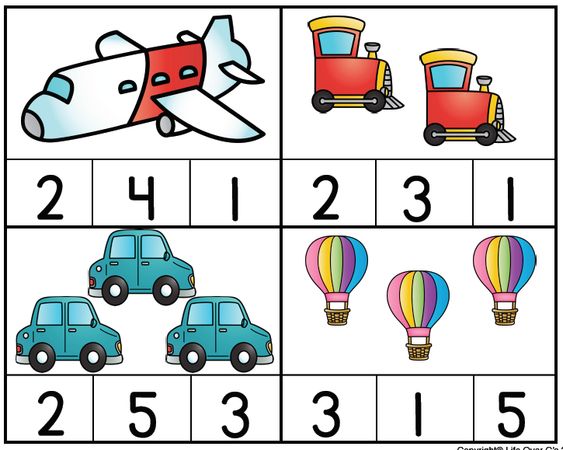 Sat 2= Hrvatski jezikPonovno zamoli odraslu osobu da ti pročita pjesmicu dva puta. Ponovno, nakon toga, odrasla osoba čita red, ti ponavljaš red i tako do kraja pjesmice, dva puta. Za kraj oboji ili ukrasi ptičice, izreži i presavini na iscrtanom dijelu.PtičiceTko to, tko to šuška?Ptičica sa grane.Moli i pjevuška.- Dajte malo hrane!Mrvu, jednu, dvi'je i tridajte meni, ći – ći -  ći.Sat 3= Hrvatski jezikPonovno zamoli odraslog člana obitelji da ti pročita pjesmicu. Ovaj put odrasla osoba ne pročita posljednju riječ u stihu nego je ti nadopuniš.Za kraj oboji ili ukrasi ptičice, izreži ih i presavini na iscrtanom dijelu.PtičiceTko to, tko to šuška?Ptičica sa grane.Moli i pjevuška.- Dajte malo hrane!Mrvu, jednu, dvi'je i tridajte meni, ći – ći -  ći.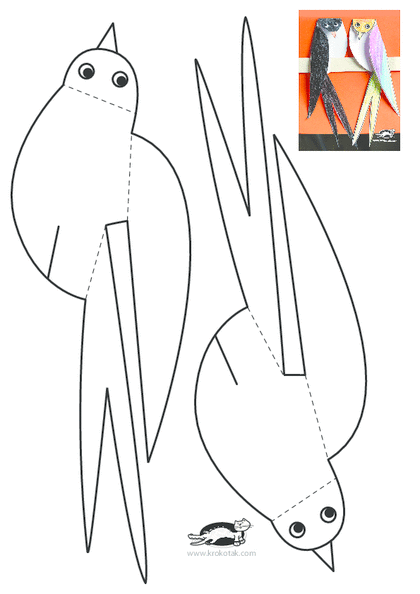 Sat 4= Priroda i društvoOboji prijevozna sredstva.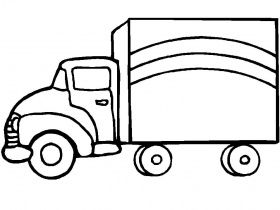 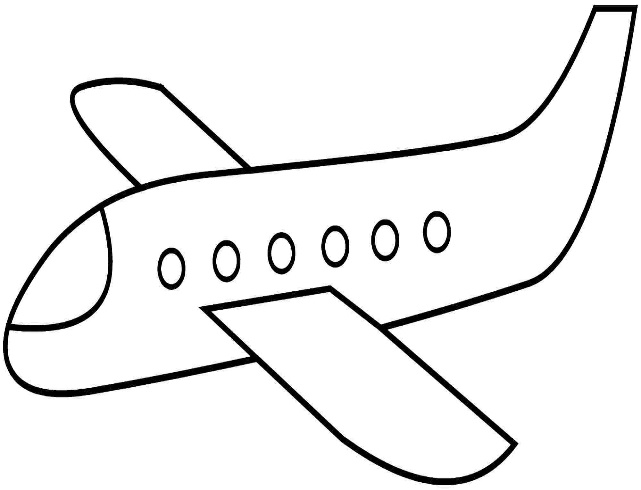 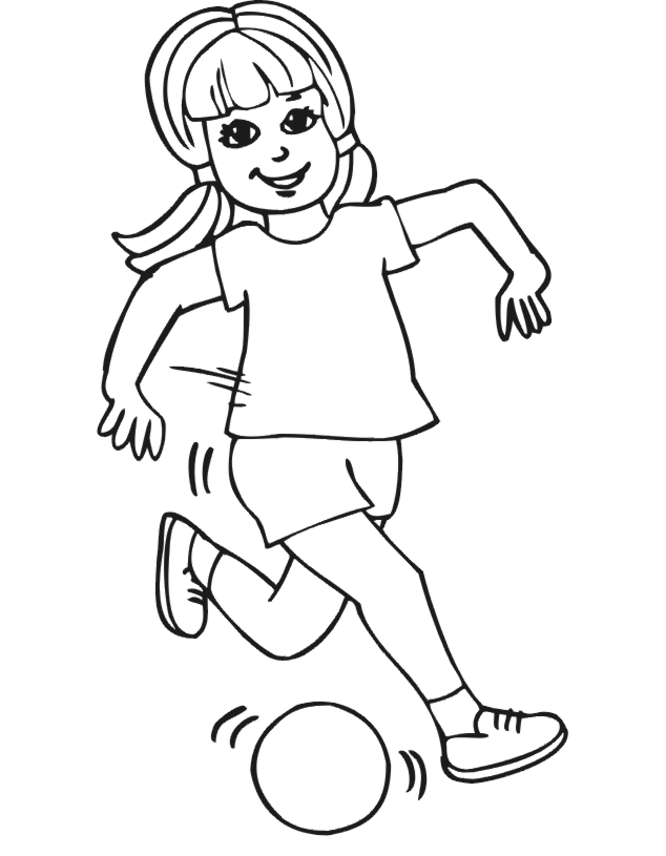 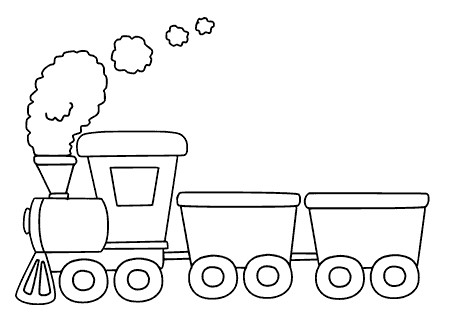 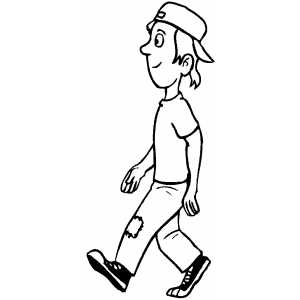 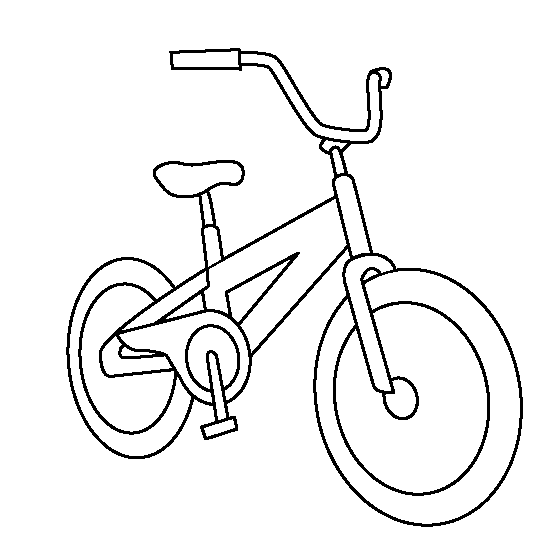 Sat 5= SROProuči tekst o ljubavi i prijateljstvu.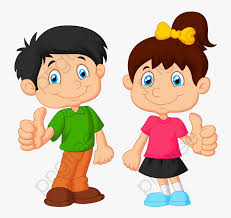 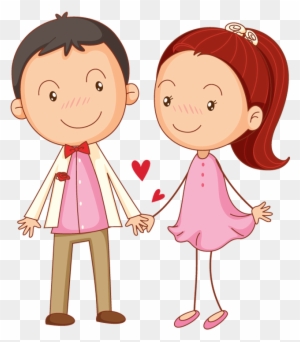 Zaokruži sličice koje prikazuju prijateljstvo: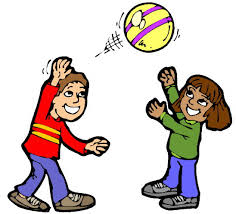 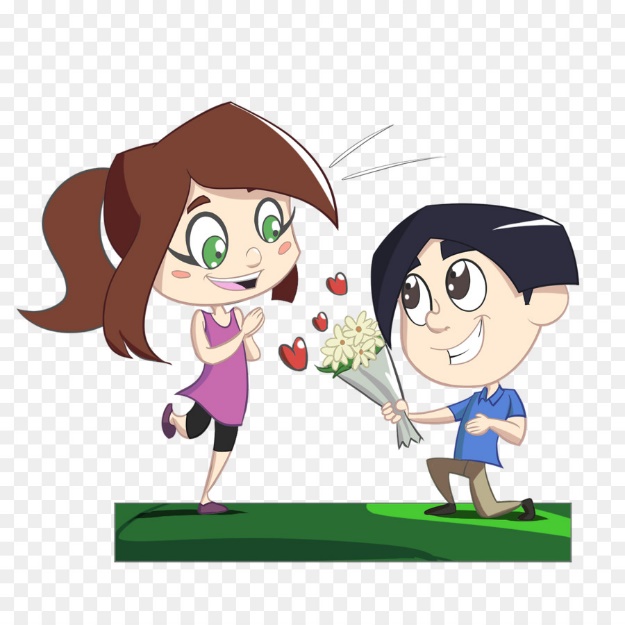 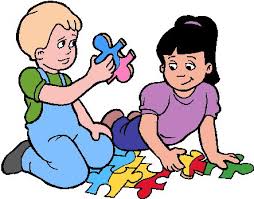 